Для заданной разветвленной электрической цепи постоянного тока вы-
полнить расчеты различными методами.1.1. Рассчитать токи в ветвях методом эквивалентных преобразований при
наличии в цепи одного источника ЭДС.1.2. Рассчитать токи в ветвях методом непосредственного применения за-
конов Кирхгофа.1.3. Рассчитать токи в ветвях методом контурных токов.1.4. Проверить результаты расчетов составлением баланса мощностей.1.5. Построить потенциальную диаграмму для внешнего контура цепи.Вариант 2 ПараметрыцепиЕ1Е2Е3R1R2R3R4R5R6R7Вариант заданияВВВОмОмОмОмОмОмОм12230014-107780102622324070-2471260101232448247288810142442513045-20101413152252680100-1020151081062748120-2024860121272885756551070244512829152222020121416510930215101251510510105102230014-1077801026115048402564105361412401301201008012050601021325801005510352534414824624151051010561524801688108101081645601012121312131316171001080454580451010101812013555605606080197510601016101081652022602580101310121060211024860801010458025221416121051013551023401045131013101060132412080510131060101010251005106010602481360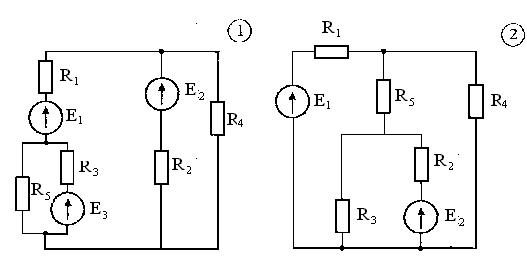 